1407 София, ул.“Козяк” №1	, тел: (02) 9607-223, факс.(02) 9624771Изпълнителен Директор:  проф. д-р Любомир Спасов, дмУТВЪРДИЛ:ДИРЕКТОР(ПРОФ. Д-Р ЛЮБОМИР СПАСОВ, Д.М.)                  ЦЕНОРАЗПИСЗА ИНДИВИДУАЛНИ УСЛУГИ В СПОРТНО-ОЗДРАВИТЕЛЕН КОМПЛЕКС НА БОЛНИЦА “ЛОЗЕНЕЦ”ИНДИВИДУАЛНИ УСЛУГИЦЕНА(в лв.)7Преглед от лекар – първичен 50,0020Преглед от лекар – контролен 30,00Масажи268Лечебен масаж  /60 мин./      60,0022Частичен масаж /25 - 30 мин/30,0023Масажна яка /15-20 мин./20,0050Мануална локална апликация на лекарствено вещество  /10 мин./10,00Кинезитерапия209Специализирани мануални техники  - на зона35,0024Индивидуална лечебна гимнастика или индивидуална подводна лечебна гимнастика- /ЛФК/ПЛФК/ за възрастни20,0025Индивидуална лечебна гимнастика или индивидуална подводна лечебна гимнастика /ЛФК/ПЛФК/ до 18 г.15,0035Групова лечебна гимнастика или групова подводна лечебна гимнастика за възрастни15,0036Групова лечебна гимнастика или групова подводна лечебна гимнастика за деца10,00208Пауър плейт15,0049Артромот10,00206Кинезиологичен тейпинг15,00Йога 201индивидуална15,00200групова10,00Водна аеробика 207индивидуална10,00277групова6,00Физикални процедури310Ултразвук на поле 10,00313Лазер на поле10,00314Магнитотерапия5,0070Народни Танци - еднократно8,0071Народни Танци – пакет от 4 бр.28,00319Електростимулация10,00320Криотерапия  5,00271Гунафореза /със собствена ампула/10,00294Гунафореза - терапевтична процедура 25,0052Луголечение – на поле/ калолечение10,00296Акустично-вълнова /X-wave/  терапия35,00267Матрично-ритъмна терапия /МРТ/ - на зона 28,00297Пресотерапия – лечебна на поле5,0034Солариум – за 5 мин.5,00274Електролечение /нискочестотни и средночестотни токове8,00Хидротерапия198Хидромасажна вана14,0038Тангентор20,0031Джакузи7,00Балнеологични и СПА процедури251Таласо олиго гел19,00252Ламинария19,00253Концентрирана течна маска19,00254Морска кал19,0030Суха 10,0048Парна сауна12,00Фитнес40Фитнес /за посещение/15,0078Фитнес или басейн /при закупена бронзова карта съответно за басейн или фитнес/10,0047Индивидуална фитнес тренировка с инструктор /ИФТ/20,0043Специализирана индивидуална фитнес програма 30,0062Бодифет анализ /BMI/5,00Тенис 32Тенис на корт (на час) - зимен сезон за м. ХI – м. IV35,00289Тенис на корт (на час) - летен сезон за м. V- м. Х – I зона /за тенискорт  „балон” и за открити кортове – за събота, неделя и от понеделник до петък от 17.00 до 21.00 ч./19,0033Тенис на корт (на час) - летен сезон за м. V- м. Х – II зона /за открити кортове от понеделник до петък от 07.00 до 12.00 ч./17,00290Тенис на корт (на час) - летен сезон за м. V- м. Х – III зона /за открити кортове от понеделник до петък от 12.00 до 17.00 ч./13,00298Тенис на стена10,00299Тенис на маса15,00Плуване270Басейн  - възрастни /за посещение, включена сауна/19,00300Басейн - деца до 16 г. /за посещение/10,0026Обучение по плуване за деца /индивидуално/15,00284Обучение по плуване за деца /групово - от 5 до 10 деца/5,00282Обучение по плуване за възрастни20,00Други53Карта за бариера /за 6 месеца/ и дубликат20,00301Карта за бариера /за 1 месец/5,00276Ползване хавлия2,0075Ползване на малка хавлия1,00Дневна карта за летен сезон м. V- м. Х  /включва: плаж, басейн/фитнес, сауна/279единична25,00280за двама40,00281семейна50,00АНТИЦЕЛУЛИТНИ ПРОЦЕДУРИЦЕНА(в лв.)54Корпо 02 електротерапия20,0058Масаж /антицелулитен/30,0083Пресотерапия12,0060Пресотерапия с антицелулитен крем 21,0081Терапии с апарат „Дермосоник”  (за 1 минута)0,75162LPG 10 минути20,00163LPG 15 минути30,00164LPG 20 минути35,00165LPG 35 минути43,00X- wave /акустични вълни / – 1 зона 90ръце/корем45,0091бедра/брич55,0092седалище65,00261NNM /безиглена мезотерапия/ – 1 зона, без ампули30,00Терапии “Талион”211Терапия красиви и нежни ръце10,0080Терапия тежки и уморени крака20,00212Терапия таласо олиго / морска енергия40,0068Терапия активно стягане40,00215Терапия целуконтур / антицелулитна терапия45,00216Терапия стрии / стягаща45,0066Терапия 3 актив45,0067Терапия „Моделираща маска алгопласт”50,00Терапии "Мария Галанд" Терапия „Минерална глина”217релакс50,00159отслабване50,0074Терапия за отслабване „Емфитеоз” - сива глина50,00КОМБИНИРАНИ И ПАКЕТНИ УСЛУГИЦЕНА(в лв.)10510 бр. цял масаж540,00218  5 бр. цял масаж270,0010610 бр. частичен масаж270,00219  5 бр. частичен масаж135,0019010 бр. масажна яка180,00302  5 бр. масажна яка90,0020210 бр. мануална локална апликация на лекарствено вещество90,0022010 бр. хидромасажна вана126,0010710 бр. тангентор180,0012310 бр. лечебна гимнастика или подводна лечебна гимнастика- /ЛФК/ПЛФК/ за възрастни180,0017010 бр. лечебна гимнастика или подводна лечебна гимнастика /ЛФК/ПЛФК/ до 18 г.135,00221  5 бр. пауър плейт69,0022210 бр. пауър плейт135,0024010 бр. индивидуална фитнес тренировка /ИФТ/180,002910 бр. ултразвук90,004110 бр. лазер90,004410 бр. електролечение72,004510 бр. електростимулация90,0029510 бр. гунафореза /с ампули/240,004610 бр. ултразвук + лазер 180,005110 бр. електролечение + лазер 162,005710 бр. електролечение + ултразвук 162,005910 бр. електролечение + ултразвук + лазер252,006110 бр. криотерапия , парафин45,0063/6410 бр. луголечение или магнитотерапия45,0024110 бр. NNM /безиглена мезотерапия/ - 1 зона, без ампули270,0027  8 бр. Обучение плуване деца105,002812 бр. Обучение плуване деца165,0028310 бр. Обучение плуване възрастни180,00227  4 бр. Йога – групова36,0012510 бр. суха сауна90,007710 бр. парна сауна108,0012410 бр. джакузи63,0012610 бр. парна или суха сауна и джакузи119,00391 бр. фитнес или басейн и сауна19,00109Солариум – І група за много чувствителна кожа – 8 ж.37,00110Солариум – ІІ група  за чувствителна кожа – 9 ж.41,00111Солариум – ІІІ група за нормална кожа – 10 ж.45,00112Солариум – ІVгрупа за слабо чувствителна кожа –11 ж.46,0010810 бр. Корпо 02 електротерапия180,002291 бр. Корпо 02 електротерапия и пресотерапия24,00117  8 бр. пресотерапия81,0024810 бр. пресотерапия110,0024612 бр. пресотерапия120,00122  5 бр. пресотерапия с антицелулитен крем89,00116  8 бр. Дермосоник по 45 минути230,0017710 бр. LPG по 10 минути180,0017810 бр. LPG по 15 минути225,0017512 бр. LPG по 20 минути325,0017615 бр. LPG по 20 минути405,0017110 бр LPG  по 35 минути387,0017212 бр. LPG по 35 минути465,0017318 бр. LPG по 35 минути 658,0017425 бр. LPG по 35 минути  860,00КОЗМЕТИКА ЗА ЛИЦЕЦЕНА(в лв.)76Гунафореза /КОЗМЕТИКА/ с ампула на клиента15,00137Миолифтинг /с апарат/ – 4-те зони10,00136Йонофореза и дезинкрустация15,00230Лечебна терапия /на проблемна кожа/15,00263Силиконова маска25,00265Фотокер терапия със силиконова маска 40,002664 бр. Фотокер терапия със силиконова маска140,00292Гунафореза  MD TISSUE40,0029310 бр. гунафореза MD TISSUE380,00303NNM /безиглена мезотерапия/ - без ампули35,0030410 бр. NNM /безиглена мезотерапия/ - без ампули315,00Терапии “Талион”134Терапия „Олиго контур младост” – очен контур30,00129Терапия Thali’source – хидратация, подхранване45,00133Терапия /почистваща/ - Oligo’zen/Algo’pur 30,00130Терапия  Enzymarine  /абсолютен лифтинг/45,00181Терапия „Подмладяване – Алголифт/Алгопласт”60,00231Терапия „Кислород и регенерация”45,00232Терапия „Хидралифт”60,00187Терапия „Активно стягане с алгопласт”60,0072Талион „Тайните на океана“85,0073Талион „Тайните на океана“ пакет 3 бр.230,00Терапии „Мария Галанд”143Терапия „Лифтинг” за очния контур45,00149Терапия „Емфитеоз” – хидратация / регенерация / стягане55,00185Терапия за мъже55,00154Терапия /почистваща/ за мазна кожа45,00184Терапия „Профилифт”50,00233Терапия „Емфитеоз - блясък”60,00Терапия „Лифтинг” на специфични зони234- 1 зона35,00235- 2 зони45,00236- 3 зони50,00153Моделираща маска – подмладяване / хидратация / блясък70,00182Таласотерапия55,00КОДКАРТИЦЕНА  (в лв.)1Златна карта – месечна – зимен сезон (м. ХІ-м. ІV)362,002Златна карта – тримесечна1032,003Златна карта – шестмесечна2020,004Златна карта – месечна – летен сезон (м. V- м. Х)299,005Златна карта – тримесечна852,006Златна карта – шестмесечна1668,00287Карта за тенис на корт – летен сезон, 2 ч.седмично – I зона /за тенискорт  „балон” и за открити кортове – за събота, неделя и от понеделник до петък от 17.00 до 21.00 ч./790,00158Карта за тенис на корт – летен сезон, 2 ч.седмично – II зона /за открити кортове от понеделник до петък от 07.00 до 12.00 ч./699,00288Карта за тенис на корт – летен сезон, 2 ч.седмично– III зона /за открити кортове от понеделник до петък от 12.00 до 17.00 ч./572,008Сребърна карта – месечна223,009Сребърна карта – тримесечна636,0010Сребърна карта – шестмесечна1244,0011Сребърна карта – годишна2300,00278Бронзова карта – 15 дни90,0012Бронзова карта – месечна160,0013Бронзова карта – тримесечна419,0014Бронзова карта – шестмесечна820,0015Бронзова карта – годишна1517,0016Детска карта – месечна69,0017Детска карта – тримесечна197,0018Детска карта – шестмесечна385,0019Детска карта – годишна713,00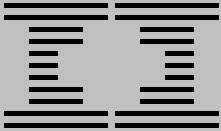 